  Приложение № 2. Фото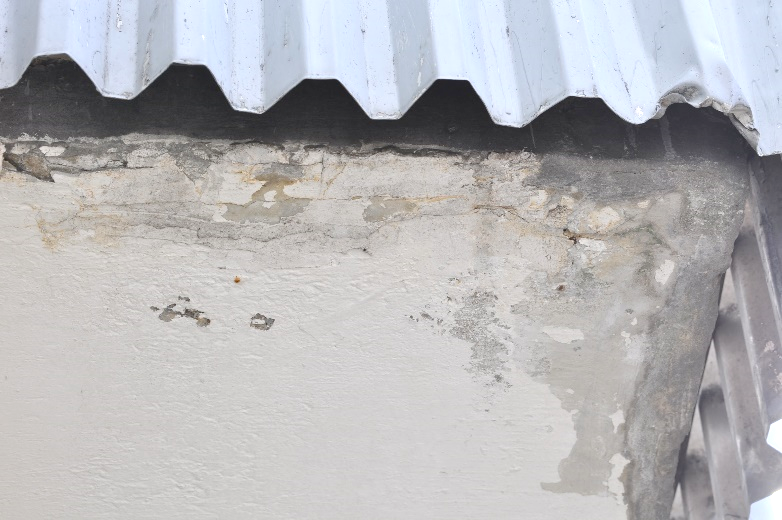 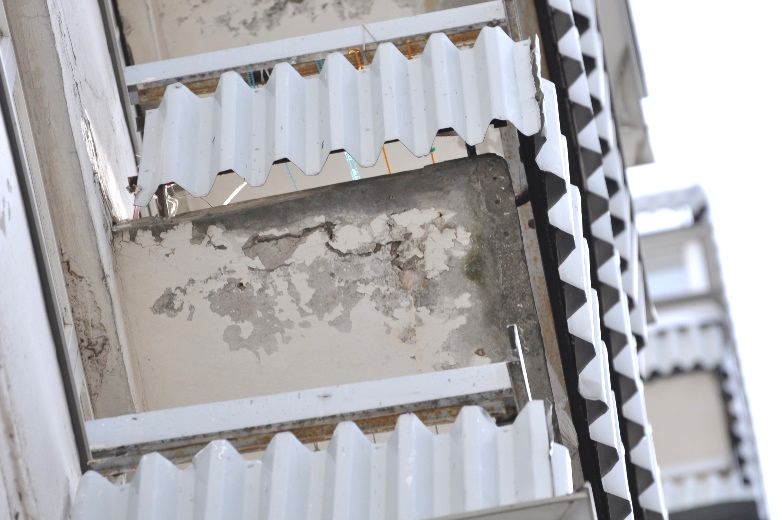 фото № 25						      фото № 26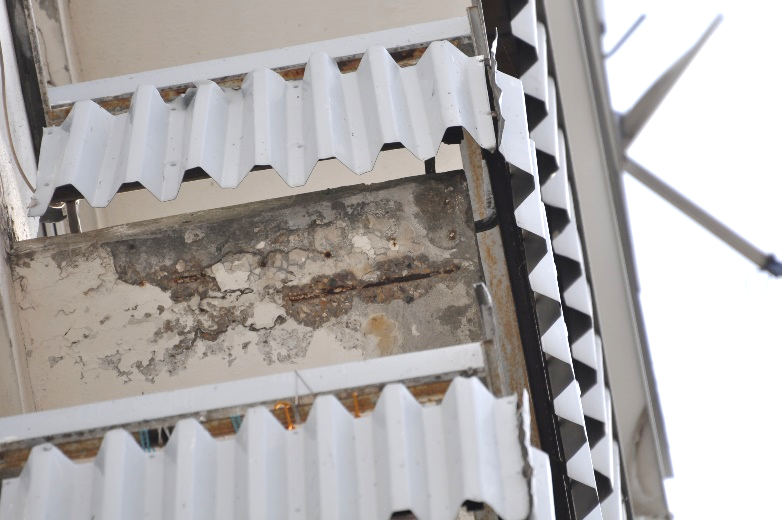 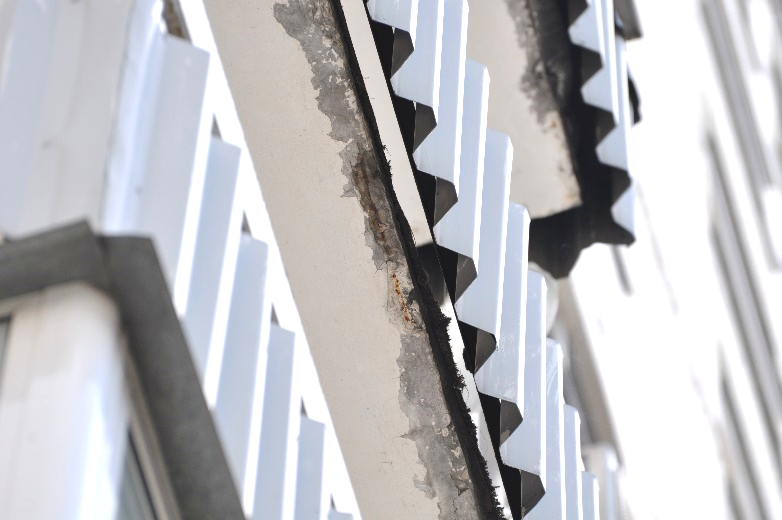 фото № 27						      фото № 28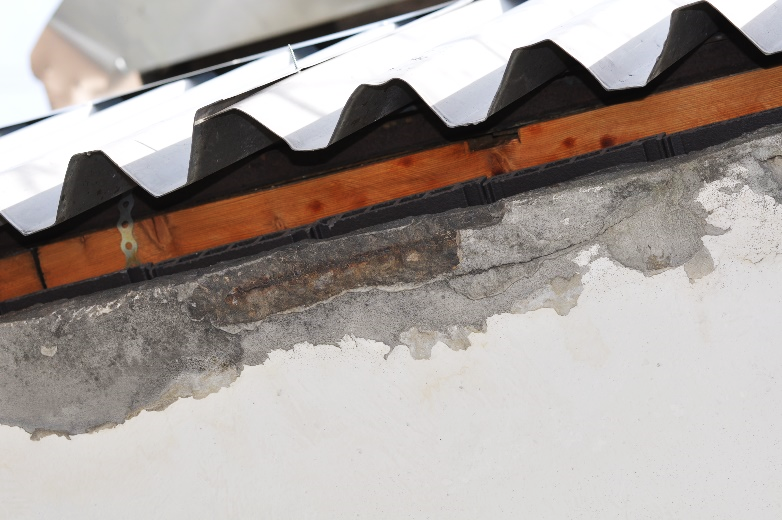 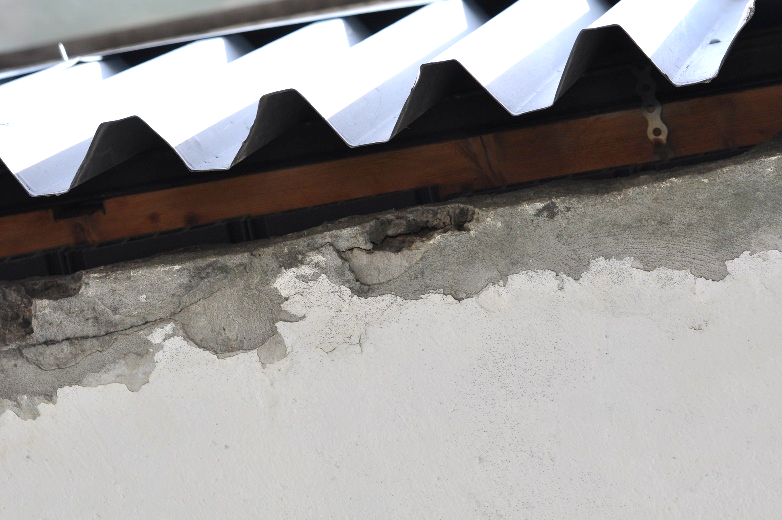 фото № 29						      фото № 30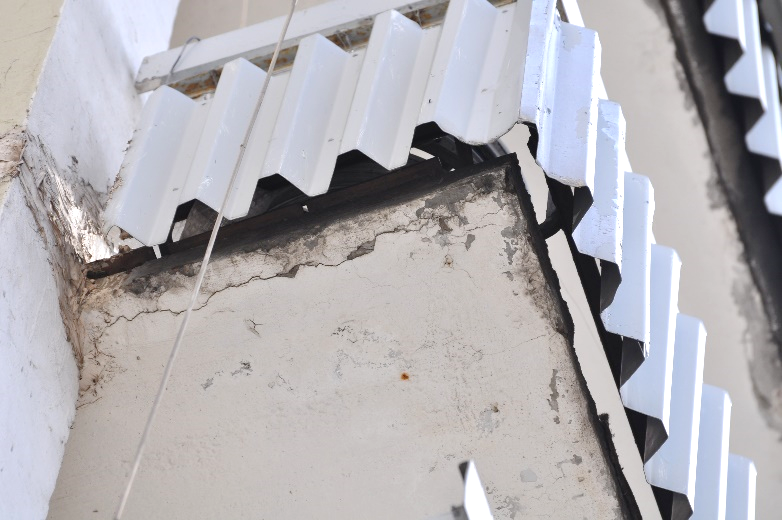 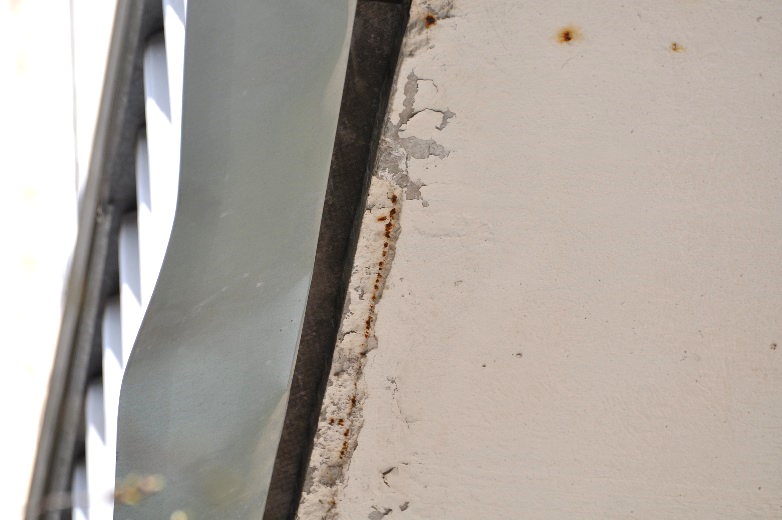 фото № 31						      фото № 32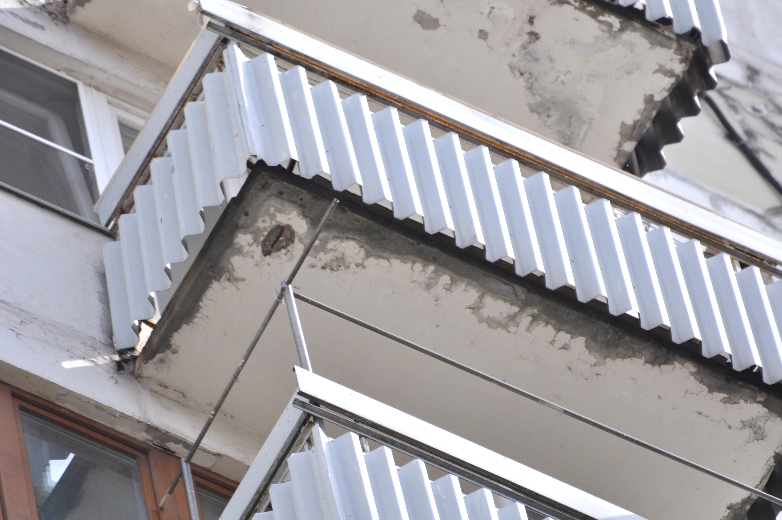 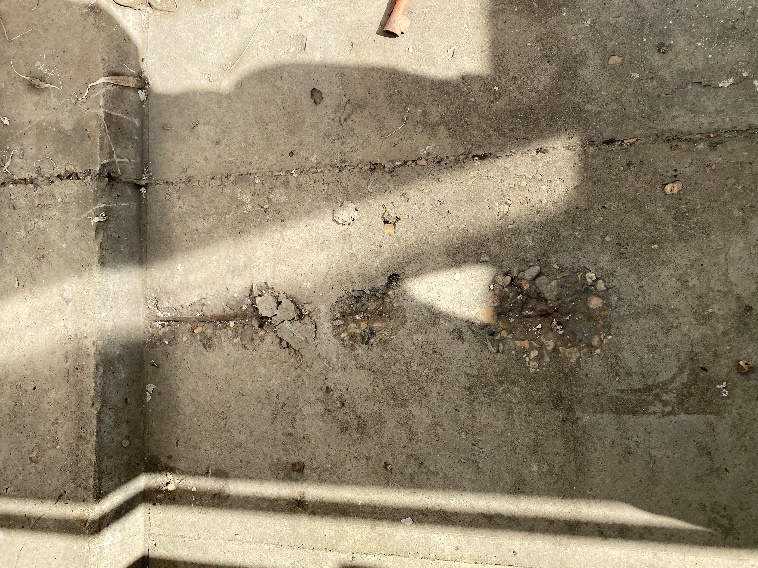 фото № 33						      фото № 34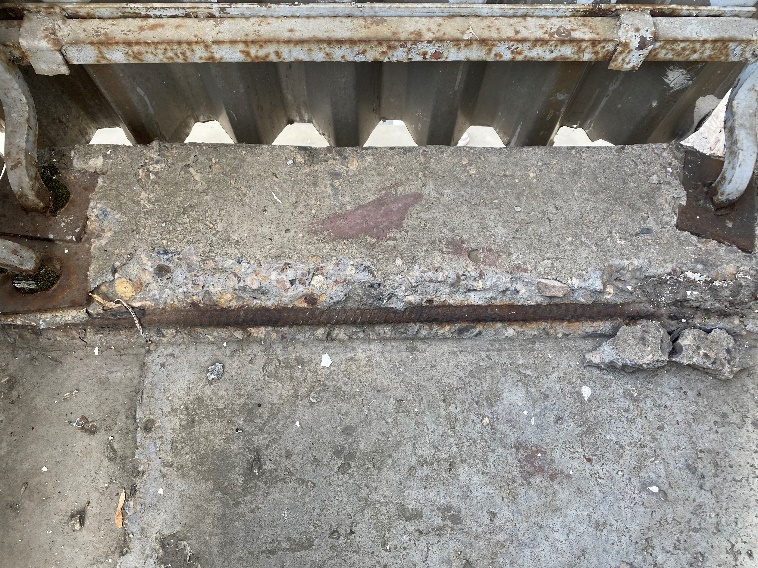 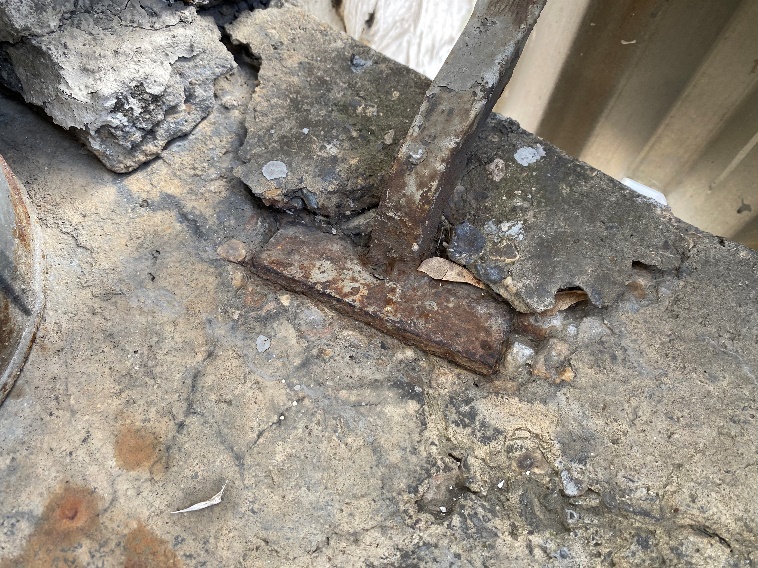 фото № 35						      фото № 36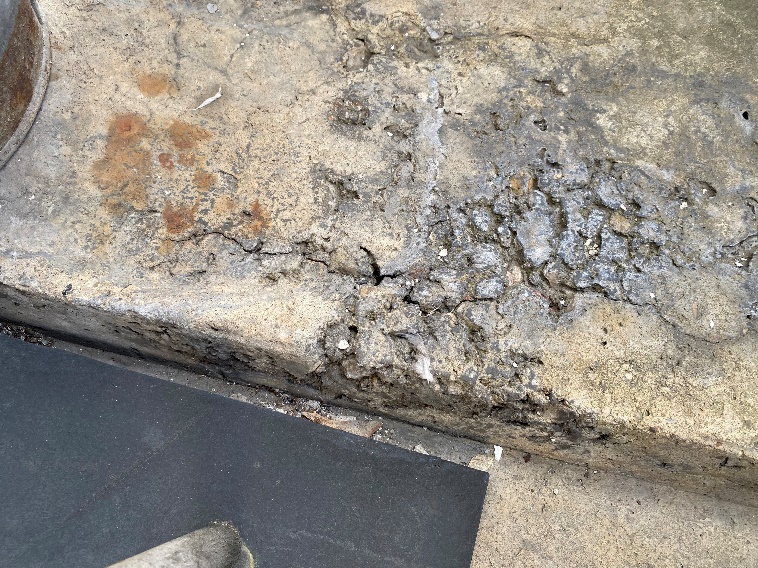 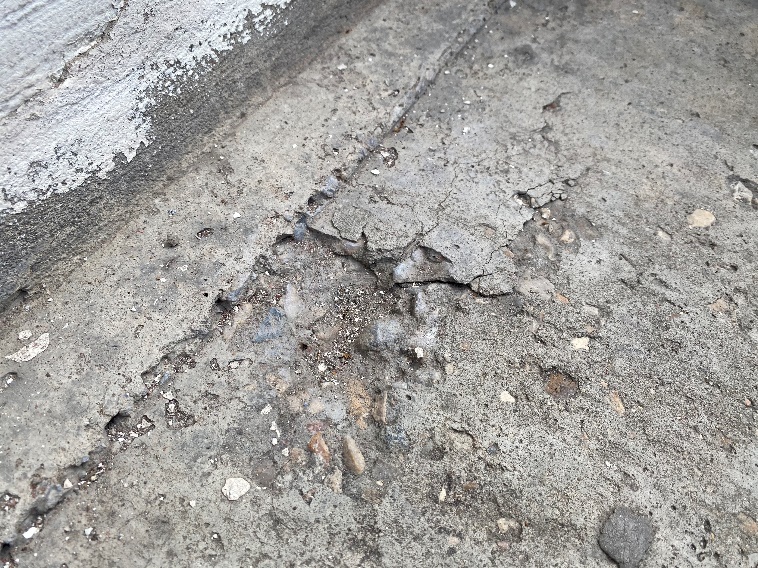 фото № 37						      фото № 38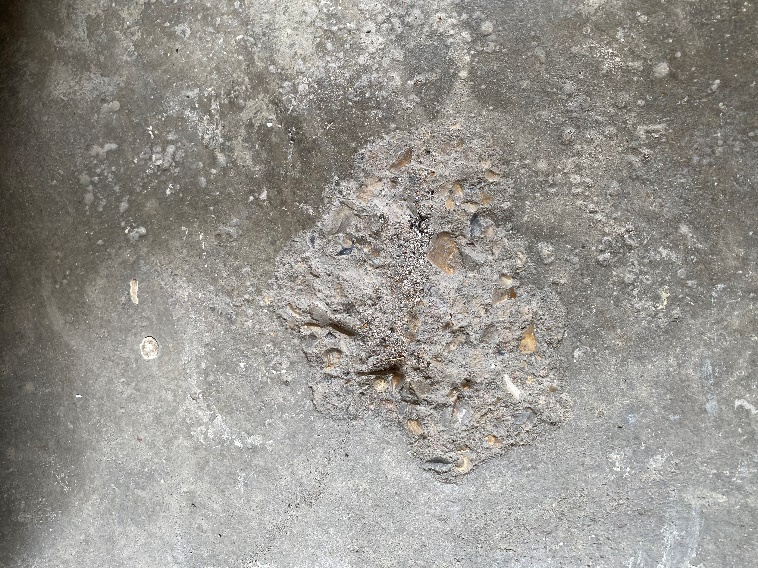 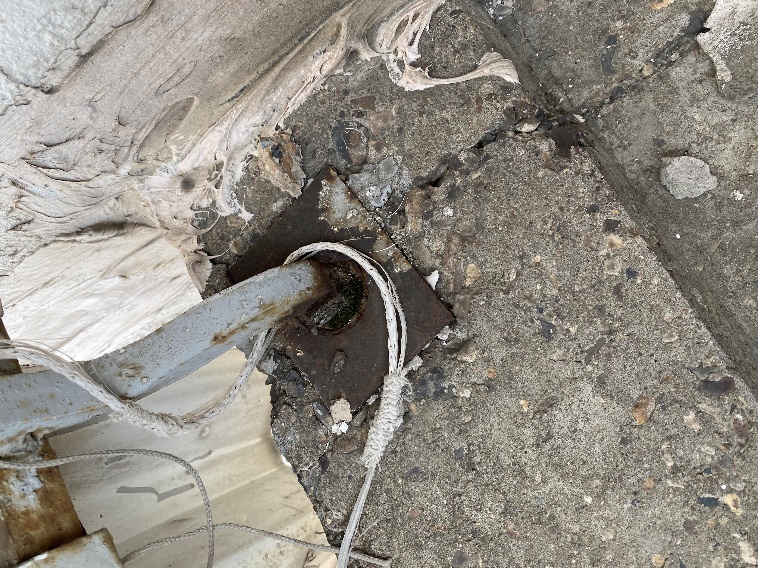 фото № 39						      фото № 40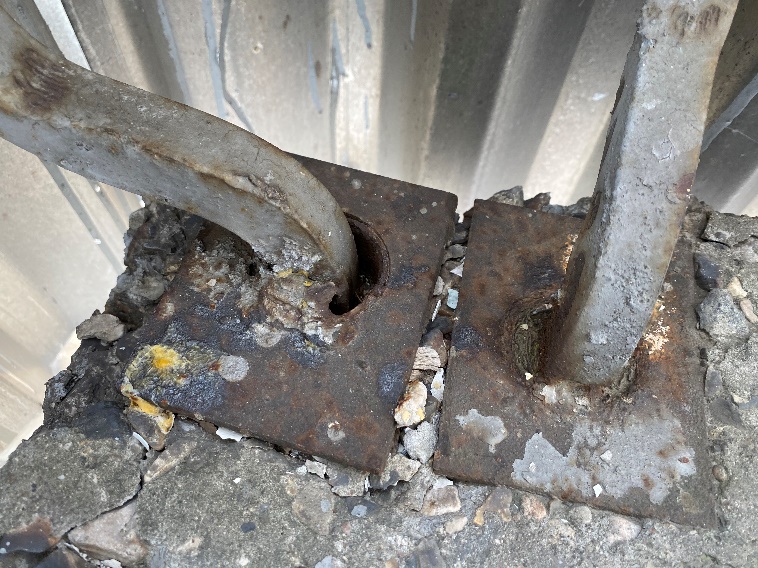 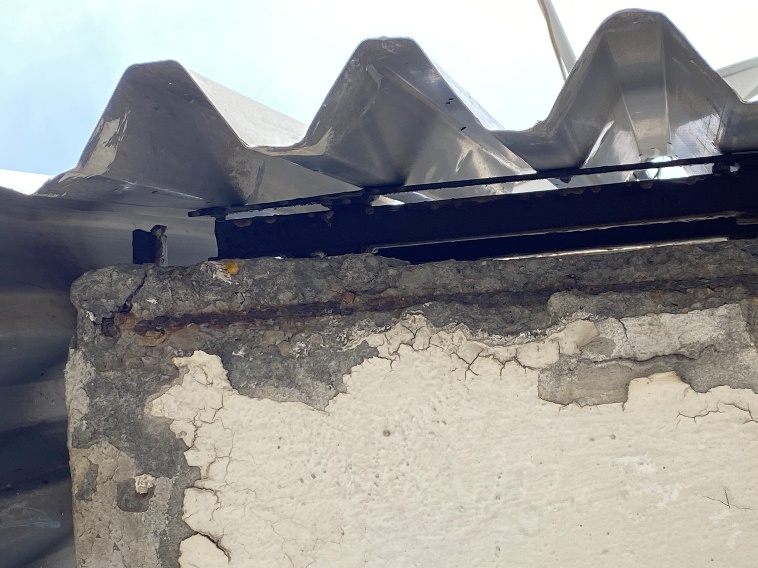 фото № 41						      фото № 42